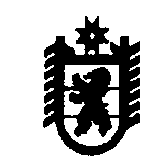 П Р О Т О К О Л заседания комиссии по предупреждению и ликвидации чрезвычайных ситуаций и обеспечению пожарной безопасности Олонецкого национального муниципального районаг. Олонец22 марта 2021 г.									                                 № 5Председательствовал: Мурый В.Н., глава администрации Олонецкого национального муниципального района (далее – района), председатель комиссии по предупреждению и ликвидации чрезвычайных ситуаций и обеспечению пожарной безопасности района (далее – КЧСиОПБ района).Повестка дня: 1. О подготовке к безопасному прохождению весеннего половодья 2021 года.2. Подготовка должностных лиц и обучение населения в области гражданской обороны и безопасности жизнедеятельности населения в 2020 году. О ходе проведения обучения в 2021 году.3. Об обеспечении пожарной безопасности объектов образования, здравоохранения и социального обслуживания с круглосуточным пребыванием людей, в местах проживания социально незащищенных групп населения и многодетных семей, состоящих на контроле в социальных службах. Реализация дополнительных мер пожарной безопасности на объектах оказания социальных услуг для престарелых граждан и инвалидов. Меры по снижению числа пожаров, предупреждения гибели и травматизма людей на пожарах на территории Олонецкого национального муниципального района.I. О подготовке к безопасному прохождению весеннего половодья 2021 года.СЛУШАЛИ: ведущего специалиста МРГОиЧС администрации района Ригоева В.А.ВЫСТУПИЛИ: Шмялин В.Н.РЕШИЛИ:1.1. Рекомендовать администрациям района и сельских поселений, руководителям организаций и учреждений обеспечить выполнение мероприятий в соответствии с постановлением администрации района от 25.02.2021 № 141 «О мерах по безаварийному пропуску весеннего половодья и паводков в 2021 году».1.2. Рекомендовать администрациям района и сельских поселений:1.2.1 обеспечить расчистку завалов у пешеходных мостов;1.2.2 в период прохождения весеннего половодья осуществлять ежедневный мониторинг состояния мостов;1.2.3 в целях предупреждения и предотвращения чрезвычайных ситуаций организовать обследование участков рек с целью наиболее полного выявления объектов, которые могут подвергнуться подтоплению, и принять меры по организации временных постов наблюдения на реках, участки береговых зон которых подвержены периодическому затоплению;1.2.4 совместно с организациями ЖКХ провести мероприятия в целях исключения подтапливания канализационно-очистных и насосных станций, подвалов жилых домов своевременной откачке воды из подвальных и других помещений;1.2.5 совместно с сельскохозяйственными организациями провести мероприятия по предотвращению смыва ГСМ, удобрений и других загрязняющих веществ в водоемы;1.2.6 выполнить мероприятия по очистке дренажно-ливневых систем водоотведения населенных пунктов, водопропускных сооружений на участках подведомственных автомобильных дорог, усилению опасных участков, мостов  и иных инженерных сооружений, попадающих в возможные зоны подтопления.1.3. Рекомендовать главе Туксинского сельского поселения в периоды весеннего половодья и дождевых паводков организовать при необходимости открытие и закрытие плотины на реке Тукса.1.4. Рекомендовать инспекторскому участку (г. Олонец) центра ГИМС ГУ МЧС России по Республике Карелия:1.4.1 уточнить наличие и состояние маломерных судов (плавсредств);1.4.2 организовать информирование населения через СМИ о мерах безопасности на водоёмах в периоды прохождения весеннего половодья и дождевых паводков. 1.5. Администрации района:1.5.1 уточнить План действий по предупреждению и ликвидации чрезвычайных ситуаций, состав сил и средств для ликвидации возможных чрезвычайных ситуаций в период паводка.Срок: 31.03.2021;1.5.2 в период прохождения половодья и дождевых паводков совместно с Олонецкой гидрометеостанцией и инспекторским участком (г. Олонец) центра ГИМС ГУ МЧС России по Республике Карелия осуществлять мониторинг уровневого состояния рек для своевременного оповещения населения об опасных явлениях;1.5.3 уточнить пункты временного размещения пострадавшего (отселенного) населения, создать необходимые запасы материальных средств для их первоочередного жизнеобеспечения;1.5.4 провести проверку готовности сил и средств, привлекаемых к выполнению противопаводковых мероприятий.Срок: 15.04.2021;1.5.5 обеспечить своевременное информирование населения о подъеме уровня воды до критического путем размещения информации на официальном сайте района, информационном табло «Бегущая строка», направления сведений в поселения района. 1.6. МУП «РРЦ»:1.6.1 усилить контроль за режимом водоподготовки на водозаборных очистных сооружениях, обеззараживанием хозяйственно-фекальных сточных вод, выполнением водоохранных мероприятий в зонах санитарной охраны водоисточников, в том числе родников, провести ревизию состояния герметизации разводящих сетей и водопроводных колонок;1.6.2 неукоснительно соблюдать технологию водоподготовки и водоочистки на очистительных сооружениях, увеличить кратность лабораторных исследований питьевой воды, обеспечить водоочистные сооружения достаточным количеством реагентов и обеззараживающих средств на системе водоснабжения в с. Видлица;1.6.3 ежемесячно представлять в адрес территориального отдела Управления Роспотребнадзора по Республике Карелия копии протоколов производственного лабораторного контроля питьевой воды района (E-mail: oionrpn@yandex.ru).1.7. МКУ «ЦИХО»:1.7.1 обеспечить ежедневный доклад об обстановке на реках и озерах с момента их вскрытия, (при угрозе подтопления – немедленно) к 09.00 в ДДС Правительства Республики Карелия и ЦУКС ГУ МЧС России по Республике Карелия;1.7.2 в случае возникновения аварийных ситуаций, либо неблагоприятного развития паводковой обстановки незамедлительно информировать Отдел водных ресурсов по Республике Карелия Невско-Ладожского БВУ (г. Петрозаводск) по тел./факсу 8(8142) 57-34-28, 57-31-46 (в рабочие дни) или по мобильному телефону системы «Оперативный дежурный» - 8-921-182-56-04 (круглосуточно).1.7.3 в случае возникновения чрезвычайных ситуаций на системах водоснабжения района информировать территориальный отдел Управления Роспотребнадзора по Республике Карелия  (E-mail: oionrpn@yandex.ru).II. Подготовка должностных лиц и обучение населения в области гражданской обороны и безопасности жизнедеятельности населения в 2020 году. О ходе проведения обучения в 2021 году.СЛУШАЛИ: ведущего специалиста МРГОиЧС администрации района Ригоева В.А.РЕШИЛИ:2.1. Рекомендовать главам администраций сельских поселений, руководителям организаций и учреждений:2.1.1 планировать обучение должностных лиц в области ГО, ЧС и ПБ с учетом требований нормативных документов:по ГО и ЧС с учетом требований ст. 76 Федерального закона от 29.12.2012 № 273-ФЗ «Об образовании в РФ», постановлений Правительства РФ от 02.11.2000 № 841 «Об утверждении Положения об организации обучения населения в области гражданской обороны» и от 18.09.2020 № 1485 «Об утверждении положения о подготовке граждан Российской Федерации, иностранных граждан и лиц без гражданства в области защиты от чрезвычайных ситуаций природного и техногенного характера»;по пожарной безопасности с учетом требований приказа МЧС России от 12.12.2007 № 645 «Об утверждении норм пожарной безопасности «Обучение мерам пожарной безопасности работников организаций»;2.1.2 обеспечить в 2021 году направление работников на обучение в соответствии с поданными заявками;2.1.3 обеспечить подачу заявок в администрацию района на обучение должностных лиц и работников в области ГО и ЧС в 2021 году. Срок: 10.08.2021;2.1.4 представлять в администрацию района информацию об обучении должностных лиц и работников (номер документа, подтверждающего обучение, когда и кем выдан).Срок: по окончании обучения работников;2.2. Администрации района:2.1.1 обеспечить контроль за исполнением Плана подготовки должностных лиц и специалистов в Учебно-методическом центре в 2021 году;2.1.2 продолжить работу по персональному учету (ведению реестра) подготовки и повышения квалификации должностных лиц и специалистов в области ГО и ЧС.III. Об обеспечении пожарной безопасности объектов образования, здравоохранения и социального обслуживания с круглосуточным пребыванием людей, в местах проживания социально незащищенных групп населения и многодетных семей, состоящих на контроле в социальных службах. Реализация дополнительных мер пожарной безопасности на объектах оказания социальных услуг для престарелых граждан и инвалидов. Меры по снижению числа пожаров, предупреждения гибели и травматизма людей на пожарах на территории Олонецкого национального муниципального района. СЛУШАЛИ: заместителя начальника ОНДиПР по Олонецкому и Питкярантскому районам УНДиПР ГУ МЧС России по Республике Карелия Прокопьева А.В.ВЫСТУПИЛИ: Васильев Д.В.РЕШИЛИ:3.1. Рекомендовать главам администраций района и сельских поселений, руководителям объектов образования, здравоохранения и социального обслуживания с круглосуточным пребыванием людей:3.1.1 обеспечить своевременное и качественное выполнение мероприятий по профилактике нарушений обязательных требований в области пожарной безопасности, утверждённых Планом по снижению числа пожаров и их последствий, а также Планом по профилактике пожаров с участием несовершеннолетних в Республике Карелия на 2021 год.3.2. Администрации района при формировании бюджета муниципального образования на 2022 год предусмотреть средства для финансирования противопожарных мероприятий в муниципальных образовательных учреждениях, в т.ч. по их оснащению современными системами противопожарной защиты (включая системы обеспечивающие передачу сигнала о пожаре на пульты подразделений пожарной охраны).3.3. Руководителям образовательных организаций и социальных учреждений:3.3.1 провести профилактические обследования объектов, при этом обратить особое внимание на обеспечение работоспособности систем автоматической противопожарной защиты, состояние путей эвакуации и эвакуационных выходов;3.3.2 провести дополнительные занятия с обслуживающим персоналом объектов по порядку оповещения и эвакуации в случае пожара;3.3.3 с участием специалистов организовать обследование электроустановок и печного оборудования в зданиях образовательных учреждений и социальных учреждений.Срок: 15.05.2021;3.3.4 информацию о проведенных мероприятиях представить в КЧСиОПБ муниципального района через отдел образования и социальной работы администрации района.Срок: 31.05.2021.3.4. Рекомендовать ОНДиПР по Олонецкому и Питкярантскому районам УНДиПР ГУ МЧС России по Республике Карелия:3.4.1 запланировать и провести рабочие совещания и консультации с руководителями управляющих компаний, осуществляющих управление многоквартирными жилыми домами, а также с председателями товариществ собственников жилья с целью разъяснения требований пожарной безопасности по содержанию общедомового имущества и проведения профилактической работы с гражданами по действиям в случае возникновения пожара;3.4.2 проинформировать население Олонецкого района через местные средства массовой информации о правилах эксплуатации печей и других отопительных приборов и мерах пожарной безопасности в быту.3.5. Рекомендовать главам администраций района и сельских поселений:3.5.1 определить перечни объектов жилого фонда (в том числе частного) с низкой пожарной устойчивостью (пятой степени огнестойкости), с разбивкой по видам отопления (центральное, печное, газовое) и этажности;3.5.2 обеспечить привлечение на постоянной основе добровольцев (волонтёров) к проведению профилактической работы в жилом секторе;3.5.3 определить и принять дополнительные превентивные меры по профилактике гибели на пожарах;3.5.4 привлечь органы государственного жилищного надзора по мониторингу за устранением управляющими компаниями нарушений требований пожарной безопасности в многоквартирных жилых домах;3.5.5 оказать помощь социально незащищенным группам населения в ремонте печного отопления и электрооборудования;3.5.6 предусмотреть в ходе подготовки программ пожарной безопасности органов местного самоуправления, иных документов планирования бюджетов обеспечение мест проживания многодетных семей, а также социально незащищенных групп населения автономными пожарными извещателями.Председатель КЧСиОПБ района                                                                                             В.Н. МурыйПрисутствовали: Присутствовали: члены КЧСиОПБ района Ригоев В.А., Минин Ю.И., Архипова Н.В., Козлова А.В., Корнилова И.Н., Рубец Н.М., Степанова Т.В., Судников А.Н., Хейнонен Л.А., Шерстнёва Н.Н., Прокопьев А.В., Васильев Д.В., Шмялин В.Н.